СУМСЬКА МІСЬКА РАДАVІІ СКЛИКАННЯ  LІХ  СЕСІЯРІШЕННЯвід 31 липня 2019 року № 5335-МРм. СумиПро депутатський запит депутата Сумської міської ради Бутенка Д.М. щодо благоустрою земельної ділянки по вул. Чехова, 9а, яка знаходиться у користуванні ТОВ «Преміум-Стар» (Золотарьова С.І.)Заслухавши депутатський запит депутата Сумської міської ради Бутенка Д.М. щодо благоустрою земельної ділянки по вул. Чехова, 9а, яка знаходиться у користуванні ТОВ «Преміум-Стар» (Золотарьова С.І.), відповідно до статей 21 та 22 Закону України «Про статус депутатів місцевих рад», статті 25 Закону України «Про місцеве самоврядування в Україні», статті 79 Регламенту роботи Сумської міської ради VІІ скликання, Сумська міська радаВИРІШИЛА:Підтримати депутатський запит депутата Сумської міської ради      Бутенка Д.М. щодо благоустрою земельної ділянки по вул. Чехова, 9а, яка знаходиться у користуванні ТОВ «Преміум-Стар» (Золотарьова С.І.).Направити депутатський запит депутата Сумської міської ради                   Бутенка Д.М. Сумському міському голові Лисенку О.М. для розгляду та вирішення порушених в ньому питань (депутатський запит додається).У термін до 14 серпня 2019 року надати офіційну відповідь в електронному (rada@smr.gov.ua; gpgrobova@gmail.com) та друкованому (. Суми, майдан Незалежності, 2) вигляді у двох примірниках: міській раді та депутату Бутенку Д.М.4. Відповідно до пункту 18 розділу ІІ Порядку щомісячного преміювання апарату та виконавчих органів Сумської міської ради на 2019 рік, затвердженого розпорядженням міського голови від 29.12.18    № 465-К (зі змінами), пункту 4 рішення Сумської міської ради від 28 березня 2018 року № 3237-МР «Про притягнення до дисциплінарної відповідальності посадових осіб виконавчих органів Сумської міської ради щодо ненадання або несвоєчасного надання відповіді депутату на депутатський запит або звернення, на звернення постійних та тимчасових контрольних комісій Сумської міської ради»:4.1. Відділу з організації діяльності ради Сумської міської ради (Божко Н.Г.)  14.08.2019 року надати заступнику міського голови, керуючому справами виконавчого комітету Паку С.Я. інформацію про порушення працівниками апарату та виконавчих органів Сумської міської ради термінів виконання рішень Сумської міської ради.4.2. Заступнику міського голови, керуючому справами виконавчого комітету Паку С.Я., у випадку порушення строків надання відповіді на депутатський запит, вжити заходів дисциплінарного впливу до працівників апарату та виконавчих органів Сумської міської ради, які відповідальні за своєчасне надання відповіді депутату.Сумський міський голова						О.М. ЛисенкоВиконавець: Божко Н.Г.		31.07.2019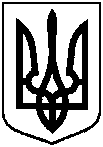 